Feladatlap – Az ember életkörnyezeteEgészítsd ki helyesen a mondatot:(kürulveszi, ökológia, szervezetek)Az ember koörnyezete mindaz, ami őt ...........................Azt a tudományt, amely az élőlények és környezetük köztti kapcsolattal foglalkozik.....................................nevezzük. Sorolj fel legalább 3 dolgot, ami az életkörnyezethez tartozik:.................................................................................................................................................Mivel foglalkozik az ökológia?- karikázd beállatokkaléletkörnyezettelemberekkelHogyan nevezzük a különböző színü konténerbe gyüjtott hulladékot?.................................................................................................................................................Húzd alá a helyes válaszokat, hogyan védhetik az emberek a környezetet:a föld trágyázása, erdőirtás, hulladék felhalmozása, szennyvíztisztítás, környezetszennyezés, gépjármüvek használata, gyalogos közlekedés, kerékpározásHelyezd be nyíllal a megfelelo színu konténerbe az egyes hulladékokat! 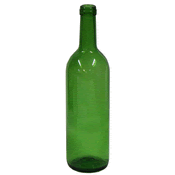 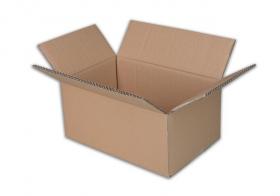 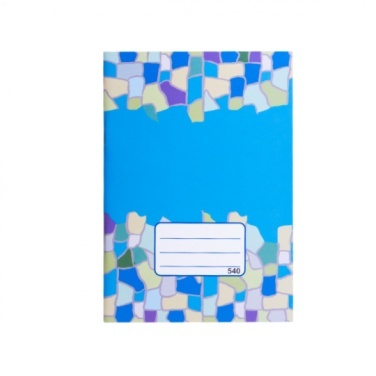 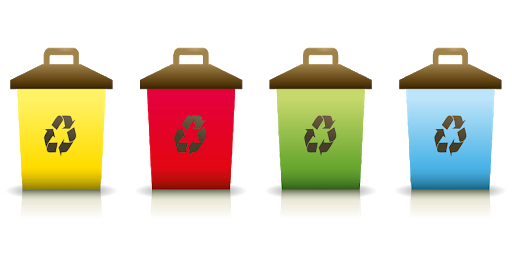 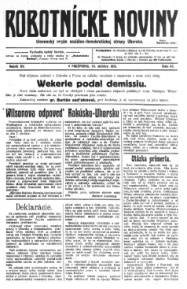 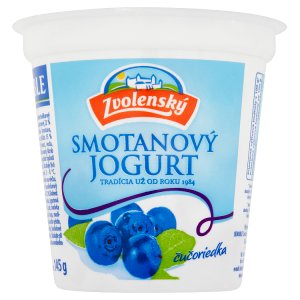 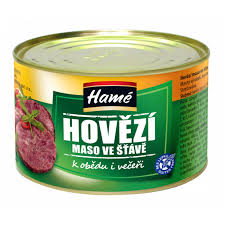 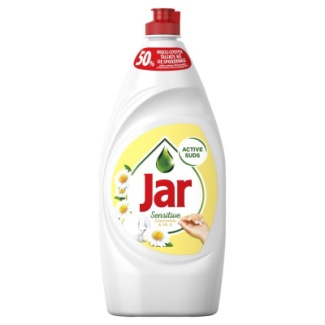 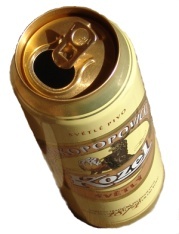 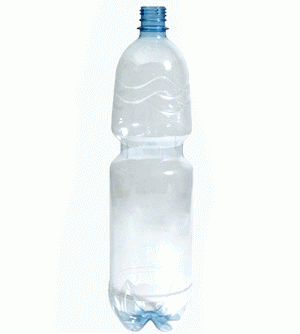 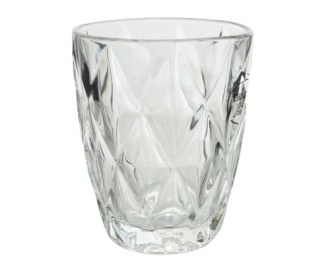 